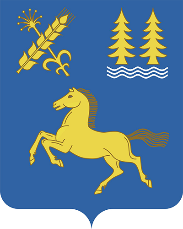    КАРАР                                                                              ПОСТАНОВЛЕНИЕ         «22» декабря 2020 й.                №   65                           «22»  декабря 2020 г.                Об утверждении порядка разработки бюджетного прогноза    сельского поселения Рухтинский сельсовет муниципального района        Дуванский район Республики Башкортостан на долгосрочный периодВ соответствии со статьей 170.1 Бюджетного кодекса Российской Федерации, законами Республики Башкортостан "О бюджетном процессе в Республике Башкортостан", "О стратегическом планировании в Республике Башкортостан", Положения о бюджетном процессе в сельском поселении Рухтинский сельсовет муниципального района Дуванский район Республики Башкортостан, утвержденного решением Совета сельского поселения Рухтинский сельсовет муниципального района Дуванский район Республики Башкортостан, п о  с т а н о в л я ю:1.Утвердить прилагаемый Порядок разработки бюджетного прогноза сельского поселения Рухтинский  сельсовет муниципального района Дуванский район Республики Башкортостан на долгосрочный период.        2. Установить, что Бюджетный прогноз сельского поселения Рухтинский  сельсовет муниципального района Дуванский район Республики Башкортостан на долгосрочный период разрабатывается каждые шесть лет на срок, соответствующий периоду действия прогноза социально-экономического развития муниципального района Дуванский район Республики Башкортостан на долгосрочный период, но не менее чем на 12 лет. 3. Контроль за исполнением настоящего постановления оставляю за собой.Глава  сельского поселения Рухтинский сельсовет                                                               Л.Е.Трапезникова                                                                                   УтвержденоПостановлением администрации сельского поселения Рухтинский  сельсовет муниципального района Дуванский  район Республики Башкортостанот "22" декабря 2020 г№ 65Порядокразработки бюджетного прогноза в сельском поселении Рухтинский сельсовет муниципального района Дуванский район Республики Башкортостан на долгосрочный периодНастоящий Порядок определяет правила разработки и утверждения, период действия, требования к составу и содержанию бюджетного прогноза сельском поселении Рухтинский  сельсовет муниципального района Дуванский район Республики Башкортостан на долгосрочный период (далее - Бюджетный прогноз).Бюджетный прогноз разрабатывается и утверждается каждые три года, на шесть и более лет. Разработка Бюджетного прогноза (изменение Бюджетного прогноза) осуществляется администрацией сельского поселения Рухтинский  сельсовет муниципального района Дуванский район Республики Башкортостан с соблюдением требований Бюджетного кодекса Российской Федерации на основе прогноза (изменений прогноза) социально-экономического развития сельского  поселения Рухтинский  сельсовет муниципального района Дуванский район Республики Башкортостан на долгосрочный период (далее - Долгосрочный прогноз, изменения Долгосрочного прогноза).В Бюджетный прогноз могут быть внесены изменения без продления периода его действия.Бюджетный прогноз включает:а) оценку ожидаемого исполнения бюджета сельском поселении Рухтинский  сельсовет муниципального района Дуванский район Республики Башкортостан, условия формирования Бюджетного прогноза в текущем периоде;б)	описание:параметров вариантов Долгосрочного прогноза и обоснования выбора варианта Долгосрочного прогноза в качестве базового для целей Бюджетного прогноза;основных сценарных условий, направлений развития налоговой, бюджетной и долговой политики сельского поселения Рухтинский  сельсовет муниципального района Дуванский район Республики Башкортостан и их основных показателей;основных характеристик бюджета сельском поселении Рухтинский сельсовет муниципального района Дуванский район Республики Башкортостан с учетом выбранного сценария, а также показателей объема муниципального долга; в) цели, задачи, варианты и меры реализации налоговой, бюджетной и долговой политики сельского поселения Рухтинский  сельсовет муниципального района Дуванский район Республики Башкортостан в долгосрочном периоде и их описание;д) предельные расходы бюджета сельского поселения Рухтинский сельсовет муниципального района Дуванский район Республики Башкортостан на финансовое обеспечение реализации муниципальных программ сельского поселения Рухтинский сельсовет муниципального района Дуванский район Республики Башкортостан на период их действия, а также прогноз расходов бюджета сельского поселения Рухтинский сельсовет муниципального района Дуванский район Республики Башкортостан на осуществление непрограммных направлений деятельности.Бюджетный прогноз может включать иные параметры, необходимые для определения основных подходов к формированию бюджетной политики в долгосрочном периоде.Приложениями к Бюджетному прогнозу являются:а)	основные параметры прогноза (изменений прогноза) социально-экономического развития сельского поселения Рухтинский сельсовет муниципального района Дуванский район Республики Башкортостан на долгосрочный период (по форме согласно приложению № 1 к настоящему Порядку);б)	прогноз основных параметров бюджета сельского поселения Рухтинский сельсовет муниципального района Дуванский район Республики Башкортостан на долгосрочный период (по форме согласно приложению № 2 к настоящему Порядку);в) предельные расходы бюджета сельского поселения Рухтинский  сельсовет муниципального района Дуванский район Республики Башкортостан на финансовое обеспечение реализации муниципальных программ сельского поселения Рухтинский  сельсовет муниципального района Дуванский район Республики Башкортостан (по форме согласно приложению № 3 к настоящему Порядку);5. Администрация сельского поселения Рухтинский  сельсовет муниципального района Дуванский  район Республики Башкортостан разрабатывает и представляет:на рассмотрение проект Бюджетного прогноза (проект изменений Бюджетного прогноза) – в сроки, определенные нормативными правовыми актами сельского поселения Рухтинский  сельсовет муниципального района Дуванский район Республики Башкортостан, регулирующими порядок составления проекта бюджета сельского поселения Рухтинский  сельсовет муниципального района Дуванский район Республики Башкортостан на очередной финансовый год и плановый период;на утверждение Бюджетного прогноза (проект изменений Бюджетного прогноза) – не позднее месячного срока со дня принятия решения Совета сельского поселения Рухтинский  сельсовет муниципального района Дуванский район Республики Башкортостан о бюджете сельского поселения Рухтинский сельсовет муниципального района Дуванский район Республики Башкортостан на очередной финансовый год и плановый период.6.В целях формирования Бюджетного прогноза (изменений Бюджетного прогноза) администрация сельского поселения Рухтинский  сельсовет муниципального района Дуванский район Республики Башкортостан с пояснительной запиской параметры Долгосрочного прогноза (изменений Долгосрочного прогноза), включающие отчетные данные, ожидаемые итоги за текущий финансовый год и прогнозируемые на долгосрочный период значения следующих показателей:валовый региональный продукт в основных ценах;индекс потребительских цен;объем платных услуг населению;прибыль по всем видам деятельности;прибыль прибыльных организаций для целей бухгалтерского учета;фонд заработной платы;среднемесячная заработная плата.Показатели (уточненные показатели) Долгосрочного прогноза (изменений Долгосрочного прогноза), указанные в данном пункте, администрацией сельского поселения Рухтинский сельсовет муниципального района Дуванский район Республики Башкортостан представляются:в сроки, определенные нормативными правовыми актами  муниципального района Дуванский район Республики Башкортостан, регулирующими порядок составления проекта консолидированного бюджета муниципального района Дуванский район Республики Башкортостан на очередной финансовый год и плановый период;не позднее 1 ноября текущего финансового года - при уточнении проекта Бюджетного прогноза (изменений Бюджетного прогноза).	7.Проект Бюджетного прогноза (проект изменений Бюджетного прогноза) рассматривается и согласовывается межведомственной комиссией по бюджетным проектировкам администрации сельского поселения Рухтинский  сельсовет муниципального района Дуванский район Республики Башкортостан и одобряется администрацией сельского поселения Рухтинский сельсовет муниципального района Дуванский район Республики Башкортостан.	8.Одобренный администрацией сельского поселения Рухтинский  сельсовет муниципального района Дуванский район Республики Башкортостан проект Бюджетного прогноза (проект изменений Бюджетного прогноза) (за исключением показателей финансового обеспечения муниципальных сельского поселения Рухтинский  сельсовет муниципального района Дуванский район Республики Башкортостан) направляется в Совет сельского поселения Рухтинский сельсовет муниципального района Дуванский район Республики Башкортостан одновременно с проектом решения Совета сельского поселения о бюджете сельского поселения Рухтинский  сельсовет муниципального района Дуванский район Республики Башкортостан на очередной финансовый год и плановый период.	9.Бюджетный прогноз (изменения Бюджетного прогноза) утверждается (утверждаются) администрацией сельского поселения Рухтинский  сельсовет муниципального района Дуванский район Республики Башкортостан в срок, не превышающий двух месяцев со дня официального опубликования решения Совета сельского поселения Рухтинский  сельсовет муниципального района Дуванский район Республики Башкортостан о бюджете сельского поселения Рухтинский сельсовет муниципального района Дуванский район Республики Башкортостан на очередной финансовый год и плановый период.Приложение №1                                            к Порядку разработки бюджетного прогноза сельского поселения Рухтинский  сельсовет муниципального района Дуванский район Республики Башкортостан на долгосрочный периодОСНОВНЫЕ ПАРАМЕТРЫпрогноза (изменений прогноза) социально-экономическогоразвития сельского поселения Рухтинский сельсовет муниципального района Дуванский район Республики Башкортостан                                                                                 на период до ________________________________ годаПриложение №2                                           к Порядку разработки бюджетного прогноза сельского поселения Рухтинский сельсовет муниципального района Дуванский район Республики Башкортостан на долгосрочный периодПРОГНОЗосновных параметровбюджета сельского поселения Рухтинский  сельсоветмуниципального района Дуванский район Республики Башкортостанна период до	годатыс. рублейПриложение №3                                          к Порядку разработки бюджетного прогноза сельского поселения Рухтинский  сельсовет муниципального района Дуванский район Республики Башкортостан на долгосрочный периодПРЕДЕЛЬНЫЕ РАСХОДЫсельского поселения Рухтинский  сельсовет муниципального района Дуванский район Республики Башкортостан на финансовое обеспечение реализации муниципальных программ сельского поселения Рухтинский сельсовет муниципального района Дуванский район Республики Башкортостан на период до	года(тыс. рублей)Отчетный годТекущий годОчередной год (п)Первый год планового периода    (п + 1)Второй год планового периода           (п + 2)Последующие годы периода прогнозированияПоказательОтчетный годТекущий годОчередной год (п)Первый год планового периода    (п + 1)Второй год планового периода           (п + 2)Последующие годы периода прогнозированияНаименование муниципальной программы Отчетный годТекущий годОчередн ой год (п)Первый год планового периода (п + 1)Второй год планового периода(п + 2)Последующие годы реализации муниципальной программы 